Перечень товаров, подлежащих маркировке и сроки ее введенияНаличие маркировки можно проверить в мобильном приложении Честный знак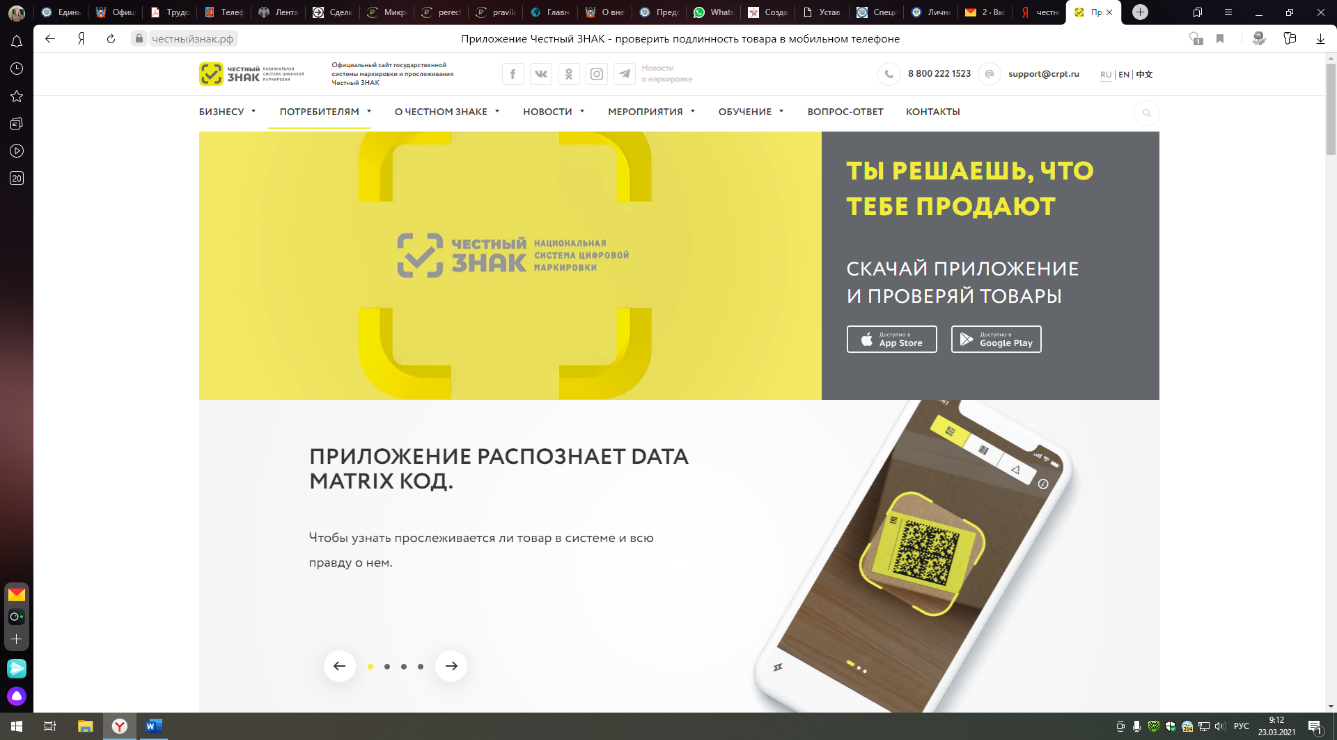 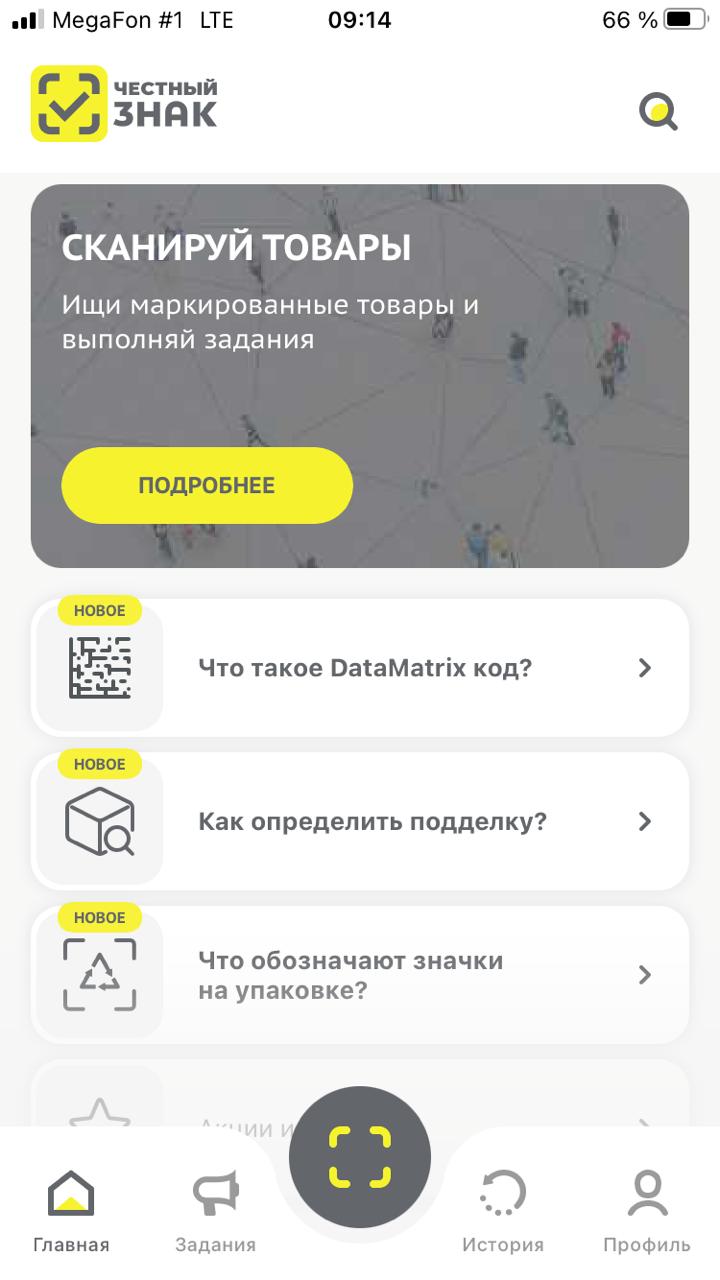 Наименование группы товаровСрок введения обязательной маркировкиПримечаниеШубы 1 июня 2019 г.Реализация немаркированного товара не допускается.Сигареты и папиросы1 июля 2019 г.До 1 июля 2021 г. допускается оборот иной немаркированной табачной продукции, если она введена в оборот до 1 июля 2020 г.Сигары, сигары с обрезанными концами (черуты), сигариллы (сигареты тонкие), биди, кретек, табак курительный, трубочный табак, табак для кальяна, табак жевательный, табак нюхательный1 июля 2020 г.До 1 июля 2021 г. допускается оборот иной немаркированной табачной продукции, если она введена в оборот до 1 июля 2020 г.Лекарственные препараты 1 июля 2020 г.Лекарственные препараты, произведенные до 1 июля 2020 г., можно хранить, перевозить, отпускать, реализовывать, передавать, применять без маркировки до истечения срока годностиДухи и туалетная вода (кроме пробников и тестеров)1 октября 2020 г.С 1 октября 2020 по 30 сентября 2021 разрешено реализовывать немаркированные духи и туалетную воду только те, что были приобретены до 1 октября 2020Шины и покрышки пневматические резиновые новые1 ноября 2020 г.Право реализовывать немаркированные утратило силу с 15 декабря 2020Обувные товары (кроме изготовленных ремесленниками)1 июля 2020 г.До 1 июня 2021 г. разрешается хранить и осуществлять их транспортировку, если они были у них во владении, пользовании или распоряжении на 1 июля 2020 г. (остатки обувных товаров), маркировать их для последующей продажи и вводить в оборот не позднее 15 июня 2021 г.Фотокамеры (кроме кинокамер), фотовспышки и лампы-вспышки1 октября 2020 г.До 01.12.2020 года необходимо промаркировать товарные остаткиТовары легкой промышленности:Предметы одежды, включая рабочую одежду, изготовленные из натуральной или композиционной кожиБлузки, блузы и блузоны трикотажные машинного или ручного вязания, женские или для девочекПальто, полупальто, накидки, плащи, куртки (включая лыжные), ветровки, штормовки и аналогичные изделия мужские или для мальчиковПальто, полупальто, накидки, плащи, куртки (включая лыжные), ветровки, штормовки и аналогичные изделия женские или для девочекБелье постельное, столовое, туалетное и кухонное1 января 2021 г.До 01.02.2021 года необходимо промаркировать товарные остаткиСыры, мороженое и прочие виды пищевого льда, не содержащие или содержащие какао1 июня 2021 г.Кроме продукции фермерского производстваМолочная продукция со сроком хранения более 40 суток, за исключением сыров, мороженого и прочих видов пищевого льда, не содержащих или содержащих какао1 сентября 2021 г.Кроме продукции фермерского производстваМолочная продукция со сроком хранения до 40 суток (включительно), за исключением сыров, мороженого и прочих видов пищевого льда, не содержащих или содержащих какао1 декабря 2021 г.Кроме продукции фермерского производстваВелосипеды1 сентября 2021 г. Упакованная водаСрок не определён Кресла-коляски Срок не определён